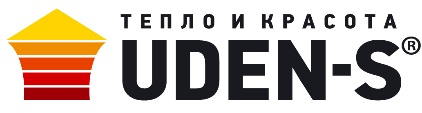 Уважаемый клиент! Для того, чтобы выполнить максимально качественный тепловой расчет и определить капитальные и эксплуатационные затраты на отопление, нам необходимо получить от Вас подробную информацию о помещении. В первую очередь от Вас необходим план помещения (можно не в масштабе и от руки) с обозначением окон, дверей, перегородок, наружных и смежных с соседними помещениями стен. Обязательно укажите на плане:- наименования и размеры помещений (длина, ширина, высота);- размеры окон, длину и высоту ниш под ними;- отапливаемые помещения (при частичном обогреве);- место установки прибора учета эл. энергии или электрощитовой.Ответьте, пожалуйста, на вопросы предлагаемой ниже анкеты и перешлите ее нам вместе с планом помещения. Опросный лист для расчета системы лучистого инфракрасного отопленияНазначение помещения (квартира, частный дом, офис, магазин, склад и т.п.) _______________________________________________________________________________Питающее напряжение сети: однофазное 220 В, трехфазное 380 В (нужное подчеркнуть).Требуется обогрев: частичный или общий (нужное подчеркнуть).Есть ли система отопления сейчас: водяное, паровое, печное (нужное подчеркнуть).Собираетесь ли Вы оставить имеющуюся систему отопления или демонтировать ее (нужное подчеркнуть).Конструкция наружных стен: толщина, материал, теплоизоляция (пример: красный кирпич 40 см, пенопласт 10 см) __________________________________________________________Переплеты окон: деревянные или металлические (нужное подчеркнуть).Вид остекления: двойной или тройной стеклопакет (подчеркнуть), другое ________________Характеристика потолка: крыша, есть чердак, есть еще этажи сверху (нужное подчеркнуть).Конструкция потолка: материал перекрытия, его толщина (пример: бетонная плита, 30 см) _____________________________________________________________________________Характеристика пола: есть не отапливаемый подвал, отапливаемый подвал, 1-й этаж без подвала, не 1-й этаж (нужное подчеркнуть).Конструкция пола: материал перекрытия, половое покрытие (пример: бетон, ламинат) ____Контактная информация: город (район, область) _____________________________________ ____________________________________________телефон______________________________ e–mail __________________контактное лицо ___________________________________________Дата «______» _____________________ 20 _______г. www.uden-s.orgoffice.uden@gmail.com 
